КАК РАЗВИВАТЬ МУЗЫКАЛЬНЫЙ СЛУХ У ДЕТЕЙЭтот вопрос интересует многих родителей и в первую очередь тех, которые хотят учить своих детей музыке. К музыкальной деятельности способны все дети и если умело ими руководить, они овладеют интонированием песен с некоторыми нюансами, ритмическими музыкальными движениями, приучатся слушать музыку. Эстетическая восприимчивость к музыке не развивается сама по себе: нужно, чтобы ребёнок систематически общался с музыкой. В детском саду есть для этого все возможности: 2 раза в неделю, для каждой группы проводятся музыкальные занятия, вечера досуга, дни рождения, ежедневно, по утрам, гимнастика под музыку.Как видите, дети музыкой в саду заняты достаточно. Ребёнок 3-х лет, ещё не умеет слушать музыку, не может сохранить внимание долгое время, поэтому лучше слушать короткие песенки, пьесы с ярким музыкальным образом. Для детей этого возраста характерно выражать свои чувства в движении, игре. Исполняется «Колыбельная» и все дети качают куклу, зазвучала весёлая музыка и все дети начинают приплясывать.Чем дети становятся старше, тем у них больше музыкально-слуховой опыт, вырабатывается музыкальные представления, развивается логическое мышление. Научившись в движении слушать музыку, ребёнок начинает понимать настроение, переданное композитором. Так, например, в подготовительной группе при прослушивании пьесы Чайковского «Болезнь куклы» дети очень тонко подмечают настроение.Музыка нужна детям не только на занятиях, но и в быту. Можно при обычной прогулке заметить, как шелестят листики, поют птицы и т.д. Музыкальное воспитание влияет на умственное развитие детей.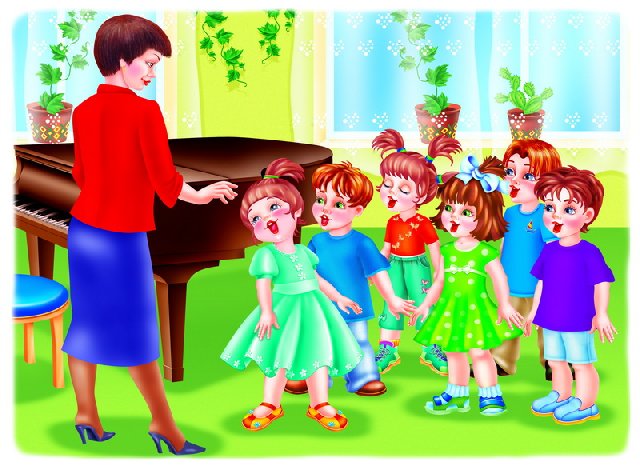 